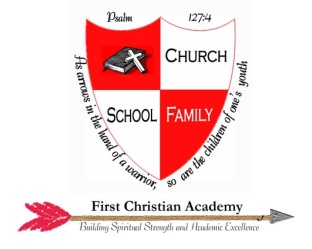 First Christian Academy 2018-19 Tuition and Fee ScheduleFirst Christian Academy 2018-19FEEAMOUNTEXPLANATIONRegistration Fee (one-time fee)$150Due at the time of enrollment/non-refundable*waived for returning students and curriculum fee paid by April 10Curriculum Fee(annual fee)$450($325 if paid before May 10)Due at time of enrollment/ non-refundable/ covers all student textbooks, workbooks, and GRACE bookTuition (monthly/Aug.-May)$450Due by the 10th of each month/ Aug. –May / non-refundable*Uniform (if purchased through the school; contact office if you prefer to order on your own)$50Two red polo style monogrammed shirts per year required for Mondays and field trip days*Additional Fees (Field Trips, Exploratory Science Labs, arts & crafts materials)$150Portions of this amount may be requested at the time of optional activityOPTIONALAfter-School Program(monthly)$180 2:30-5:30/ Payment must be received by the 10th of each month; non-refundableAfter-School Program (daily) $252:30-5:30/ Payment due the day of stay; non-refundable